ПОЛОЖЕНИЕ о Всероссийском конкурсе комиксов "Once upon a time there lived..." на сервисе Toondoo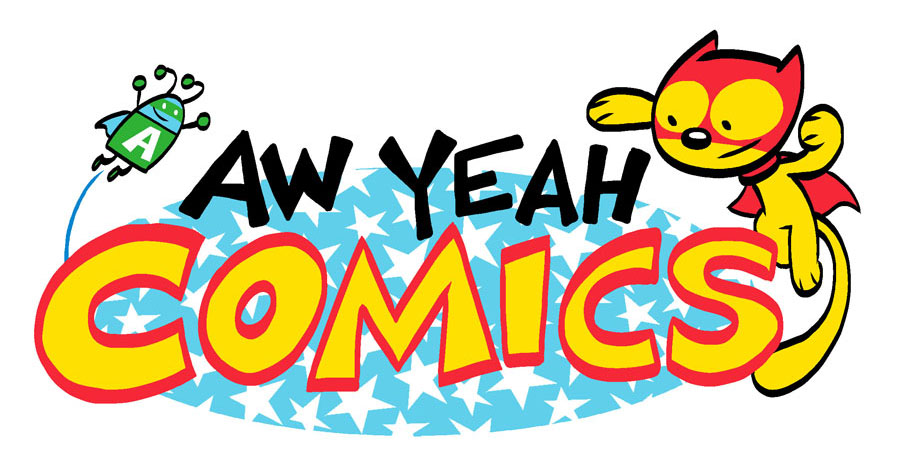 1. Общие положения:1.1. Настоящее ПОЛОЖЕНИЕ о Всероссийском конкурсе комиксов "Once upon a time there lived..." на сервисе http://www.toondoo.com/(далее – Положение), устанавливает цели и задачи, сроки и этапы проведения Конкурса, определяет права и обязанности организаторов и участников Конкурса.1.2. Организатором Всероссийского конкурса  комиксов, является творческая группа «Преподавание английского языка» профессионального сообщества педагогов «Методисты.ру» http://metodisty.ru/m/groups/view/prepodavanie_angliiskogo_yazyka1.3.Конкурс является открытым и проводится с 25 января по 25 февраля 2016года.1.4.  Участие в конкурсе бесплатное.1.5. Организаторы Конкурса вправе не допустить до конкурса работу, если выяснится, что она нарушает чьи-либо права или является плагиатом, профиль участника ТГ оформлен не полностью (отсутствует фотография или аватар) 1.6  Авторы несут всю полноту ответственности за содержание разработок и за сам факт их публикации. На конкурс принимаются работы учащихся, которые ранее нигде не публиковались.1.7 Конкурсные материалы должны соответствовать теме Конкурса и не противоречить этическим нормам и законодательству Российской Федерации.1.8 Размещая материалы для участия в конкурсе, участники тем самым разрешают администрации сайта  - организаторам конкурса http://metodisty.ru/ предоставить к ним доступ неограниченного круга лиц из числа зарегистрированных и незарегистрированных пользователей.1.9  Организаторы оставляют за собой право вносить изменения в порядок проведения настоящего Конкурса и сообщать дополнительную информацию о Конкурсе. 2. Цели и задачи Всероссийского конкурса комиксовЦели конкурса: повышение мотивации к изучению английского языка, выявление и поддержка талантливых и инициативных учащихся, содействие их творческому самовыражению и личностному развитию.Задачи конкурса: создать условия для самореализации обучающихся, повышения их социальной и творческой активности, стимулирования их к литературному творчеству и формирования нового личностного опыта;совершенствование языковых  навыков  изучающих английский язык;приобщение учащихся к активному участию во внеурочной деятельности по иностранному языку;развитие творческих способностей учащихся;создать условия для решения педагогических задач развития связной письменной речи обучающихся, распространения эффективных педагогических методик в области обучения учащихся письменной речи на иностранном языке.3. Участники конкурса3.1. К участию в конкурсе приглашаются учителя, зарегистрированные пользователи сайта «Методисты.ру», участники группы  «Преподавание английского языка», и учащиеся 6 - 9 классов общеобразовательных учреждений, (в которых работают выше указанные учителя). 3.2. Для создания равных условий для учащихся конкурс  проводится в двух возрастных группах 6-7 класс и 8-9 класс 3.3. Участие в конкурсе  индивидуальное 3.4  В каждой возрастной группе будут выбраны три победителя, занявшие 1, 2 и 3-е места. Жюри оставляет за собой право не присуждать призовые места в случае, если качество представленных на конкурс работ будет невысоким и не будет соответствовать требованиям конкурса. 3.5 Участники конкурса / родители (или законные представители) участников дают свое согласие на обработку персональных данных: фамилии, имени, отчества, года рождения, адресов электронной почты, места работы и других  данных, согласно Федеральному закону «О персональных данных» от 27.07.2006г. № 152-ФЗ (действующая редакция от 03.08.2013) Приложение №2.4. Сроки и  порядок участия4.1. Конкурс проводится с  25 января по 25 февраля 2016Оценивание работ – с 26 февраля  по 13 марта 2016, 14 марта 2016 – объявление результатов конкурса на сайте   http://metodisty.ru/m/groups/view/prepodavanie_angliiskogo_yazyka4.2.Один учитель может представить только одну конкурсную работу своих учащихся в каждой возрастной группе. Конкурсная работа представляет собой Toonbook, историю-комикс в картинках объёмом до 10 страниц.4.3.Конкурсная работа загружается учителем на сайте.http://metodisty.ru/m/groups/view/prepodavanie_angliiskogo_yazyka с 25 января по 25 февраля 20165. Требования к предоставляемым материалам Всероссийского конкурса комиксовВ рамках Конкурса следует представить  следующие материалы:5.1. Архив с файлами в формате Word Приложение 1 (сведения об авторе и ссылка на комикс Toonbook на сервисе Toondoo) и Приложение 2 (согласие родителей).5.2. За достоверность авторства работы ответственность несет лицо, приславшее работу на конкурс. Конкурсные работы не рецензируются.5.4 Сведения об авторе работы предоставляются в текстовом файле в формате .doc, .docx для всех номинаций  (Приложение №1)5.5 Данные автора  должны быть указаны в каждом представляемом на конкурс документе.5.6 Папка с конкурсной работой должна содержать согласие родителей (или законных представителей) несовершеннолетних детей на обработку и размещение персональных данных (сканированный документ) (Приложение №2).5.7 Все файлы должны быть упакованы в один архив и подписаны следующим образом «konkurs_comics_Ivanova».6. Процедура рассмотрения конкурсных работ и определение победителей6.1. Для определения лучших работ администрацией  профессионального педагогического сообщества «Методисты.ру» http://metodisty.ru  формируется жюри конкурса6.2. Основные критерии определения лучших работ 6.3. Оценки жюри участникам конкурса не предъявляются. Результаты конкурса апелляции и пересмотру не подлежат.  6.4. Авторы, чьи конкурсные работы заняли в рейтинге места с 1 по 3, получают Дипломы  I, II и III степени.  6.5. Все участники, приславшие качественные, соответствующие всем требованиям  работы, получают Сертификат. 6.6. Дипломы и сертификаты высылаются в электронном виде.Методический совет творческой группы«Преподавание английского языка»Приложение № 1 Сведения об авторе работыПриложение № 2(сканированный документ) Согласие на обработку и размещение в сети интернет  персональных данных Я, (ФИО)___________________________________, законный представитель ________________  (ФИО несовершеннолетнего) согласна/согласен на   размещение информации о несовершеннолетнем  (ФИО, регион, место учебы и класс) на странице  Творческой Группы «Преподавание английского языка» профессионального сообщества педагогов «Методисты.ру» http://metodisty.ru/m/groups/view/prepodavanie_angliiskogo_yazyka, в связи с участием во Всероссийском конкурсе творческих проектов, посвящённому 355-летию со дня рождения английского писателя Даниэля Дефо. Дата                                                                            подпись                          ФИОСоответствие техническим требованиямКоличество баллов1.Соответствие работы требованиям к представлению конкурсных материалов (Все файлы выложены одним архивом, название архива  состоит из латинских букв, составляющих наименование конкурса и фамилию автора, например: konkurs_comics_IvanovaДанные автора  указаны в каждом представляемом документе0-12. Объём книги (истории в комиксах) не превышает 10 страниц0-1Качество конкурсной работы1.Творческий подход и оригинальность подачи информации0-32.Сюжет комикса хорошо структурирован, изложен ясно и последовательно, имеет законченный характер 0-23.Творческий, нестандартный подход в создании сюжетной линии0-34. Юмор  и комичность сюжета0-35. Оформление и  дизайн четко продуманы. 0-36. Грамотность текста: отсутствие грамматических, лексических, орфографических и пунктуационных ошибок0-37.Общее впечатление от комикса0-38. Соблюдение авторских прав0-1                                                                                                      Итого 23Полное наименование ОУНазвание работыФИО ученика-участника конкурсаКласс Ссылка на конкурсную работуE-mail ученика или педагога-куратораФИО педагога-куратора